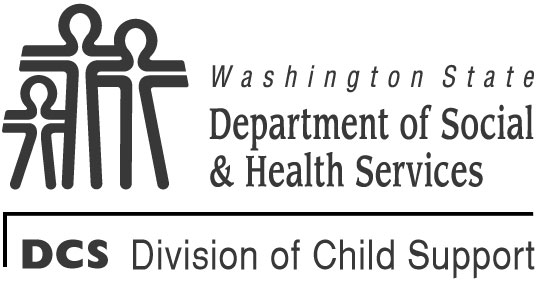 	STATE OF 	DEPARTMENT OF SOCIAL AND HEALTH SERVICES	DIVISION OF CHILD SUPPORT (DCS)	Paternity Information	STATE OF 	DEPARTMENT OF SOCIAL AND HEALTH SERVICES	DIVISION OF CHILD SUPPORT (DCS)	Paternity Information	STATE OF 	DEPARTMENT OF SOCIAL AND HEALTH SERVICES	DIVISION OF CHILD SUPPORT (DCS)	Paternity Information	STATE OF 	DEPARTMENT OF SOCIAL AND HEALTH SERVICES	DIVISION OF CHILD SUPPORT (DCS)	Paternity Information	STATE OF 	DEPARTMENT OF SOCIAL AND HEALTH SERVICES	DIVISION OF CHILD SUPPORT (DCS)	Paternity Information	STATE OF 	DEPARTMENT OF SOCIAL AND HEALTH SERVICES	DIVISION OF CHILD SUPPORT (DCS)	Paternity InformationThe Division of Child Support requires information from you to establish paternity and to obtain child support for the child named below. Unless you give us a good reason for not completing this form, the Community Services Division may reduce your Temporary Assistance for Needy Families grant by 25 percent.The Division of Child Support requires information from you to establish paternity and to obtain child support for the child named below. Unless you give us a good reason for not completing this form, the Community Services Division may reduce your Temporary Assistance for Needy Families grant by 25 percent.The Division of Child Support requires information from you to establish paternity and to obtain child support for the child named below. Unless you give us a good reason for not completing this form, the Community Services Division may reduce your Temporary Assistance for Needy Families grant by 25 percent.The Division of Child Support requires information from you to establish paternity and to obtain child support for the child named below. Unless you give us a good reason for not completing this form, the Community Services Division may reduce your Temporary Assistance for Needy Families grant by 25 percent.The Division of Child Support requires information from you to establish paternity and to obtain child support for the child named below. Unless you give us a good reason for not completing this form, the Community Services Division may reduce your Temporary Assistance for Needy Families grant by 25 percent.The Division of Child Support requires information from you to establish paternity and to obtain child support for the child named below. Unless you give us a good reason for not completing this form, the Community Services Division may reduce your Temporary Assistance for Needy Families grant by 25 percent.The Division of Child Support requires information from you to establish paternity and to obtain child support for the child named below. Unless you give us a good reason for not completing this form, the Community Services Division may reduce your Temporary Assistance for Needy Families grant by 25 percent.I.  Information About the Natural Mother of the Child Listed in Section III.  Information About the Natural Mother of the Child Listed in Section III.  Information About the Natural Mother of the Child Listed in Section III.  Information About the Natural Mother of the Child Listed in Section III.  Information About the Natural Mother of the Child Listed in Section III.  Information About the Natural Mother of the Child Listed in Section III.  Information About the Natural Mother of the Child Listed in Section IIFULL NAME (FIRST / MIDDLE / LAST)FULL NAME (FIRST / MIDDLE / LAST)FULL NAME (FIRST / MIDDLE / LAST)FULL NAME (FIRST / MIDDLE / LAST)FULL NAME (FIRST / MIDDLE / LAST)FULL NAME (FIRST / MIDDLE / LAST)Maiden NameSocial Security NumberSocial Security NumberSocial Security NumberDate of Birth (Month/Day/Year)Date of Birth (Month/Day/Year)Date of Birth (Month/Day/Year)Client ID NumberII.  Information About the ChildII.  Information About the ChildII.  Information About the ChildII.  Information About the ChildII.  Information About the ChildII.  Information About the ChildII.  Information About the ChildFULL NAME (FIRST / MIDDLE / LAST)FULL NAME (FIRST / MIDDLE / LAST)FULL NAME (FIRST / MIDDLE / LAST)FULL NAME (FIRST / MIDDLE / LAST)FULL NAME (FIRST / MIDDLE / LAST)FULL NAME (FIRST / MIDDLE / LAST)Date of Birth (Month/Day/Year)I believe I became pregnant with this child between (Month / Year)      	 and (Month / Year)      	I believe I became pregnant with this child between (Month / Year)      	 and (Month / Year)      	I believe I became pregnant with this child between (Month / Year)      	 and (Month / Year)      	I believe I became pregnant with this child between (Month / Year)      	 and (Month / Year)      	I believe I became pregnant with this child between (Month / Year)      	 and (Month / Year)      	I believe I became pregnant with this child between (Month / Year)      	 and (Month / Year)      	I believe I became pregnant with this child between (Month / Year)      	 and (Month / Year)      	Could you have become pregnant in ?    No       YesCould you have become pregnant in ?    No       YesCould you have become pregnant in ?    No       YesCould you have become pregnant in ?    No       YesCould you have become pregnant in ?    No       YesCould you have become pregnant in ?    No       YesCould you have become pregnant in ?    No       YesPlACES you could have become pregnant (City / State)PlACES you could have become pregnant (City / State)PlACES you could have become pregnant (City / State)PlACES you could have become pregnant (City / State)PLACE THE CHILD WAS BORN (CITY / STATE)PLACE THE CHILD WAS BORN (CITY / STATE)PLACE THE CHILD WAS BORN (CITY / STATE)III.  Marriage / Registered Domestic Partnership InformationIII.  Marriage / Registered Domestic Partnership InformationIII.  Marriage / Registered Domestic Partnership InformationIII.  Marriage / Registered Domestic Partnership InformationIII.  Marriage / Registered Domestic Partnership InformationIII.  Marriage / Registered Domestic Partnership InformationIII.  Marriage / Registered Domestic Partnership InformationWere you married or in a Registered Domestic Partnership when you became pregnant or the child was born?
  No       Yes.   If yes, answer the next two questions.Were you married or in a Registered Domestic Partnership when you became pregnant or the child was born?
  No       Yes.   If yes, answer the next two questions.Were you married or in a Registered Domestic Partnership when you became pregnant or the child was born?
  No       Yes.   If yes, answer the next two questions.Were you married or in a Registered Domestic Partnership when you became pregnant or the child was born?
  No       Yes.   If yes, answer the next two questions.Were you married or in a Registered Domestic Partnership when you became pregnant or the child was born?
  No       Yes.   If yes, answer the next two questions.Were you married or in a Registered Domestic Partnership when you became pregnant or the child was born?
  No       Yes.   If yes, answer the next two questions.Were you married or in a Registered Domestic Partnership when you became pregnant or the child was born?
  No       Yes.   If yes, answer the next two questions.Husband / wife / partner Full Name (FIRST / MIDDLE / LAST)Husband / wife / partner Full Name (FIRST / MIDDLE / LAST)Husband / wife / partner Full Name (FIRST / MIDDLE / LAST)Husband / wife / partner Full Name (FIRST / MIDDLE / LAST)Husband / wife / partner Full Name (FIRST / MIDDLE / LAST)Husband / wife / partner Full Name (FIRST / MIDDLE / LAST)Date of Marriage / entrance into partnership (Month/Day/Year)Has the marriage / partnership been dissolved?    No       Yes.   If yes, answer the next two questions.Has the marriage / partnership been dissolved?    No       Yes.   If yes, answer the next two questions.Has the marriage / partnership been dissolved?    No       Yes.   If yes, answer the next two questions.Has the marriage / partnership been dissolved?    No       Yes.   If yes, answer the next two questions.Has the marriage / partnership been dissolved?    No       Yes.   If yes, answer the next two questions.Has the marriage / partnership been dissolved?    No       Yes.   If yes, answer the next two questions.Has the marriage / partnership been dissolved?    No       Yes.   If yes, answer the next two questions.Date of Divorce / DISSOLUTIONDate of Divorce / DISSOLUTIONPlace Divorce / Dissolution Decree Filed (City / County / State)Place Divorce / Dissolution Decree Filed (City / County / State)Place Divorce / Dissolution Decree Filed (City / County / State)Place Divorce / Dissolution Decree Filed (City / County / State)Place Divorce / Dissolution Decree Filed (City / County / State)IV.  Paternity Acknowledgment InformationIV.  Paternity Acknowledgment InformationIV.  Paternity Acknowledgment InformationIV.  Paternity Acknowledgment InformationIV.  Paternity Acknowledgment InformationIV.  Paternity Acknowledgment InformationIV.  Paternity Acknowledgment InformationDid you and any man sign a paternity acknowledgement for this child?      No       Yes.   If yes, answer the next two questions.Did you and any man sign a paternity acknowledgement for this child?      No       Yes.   If yes, answer the next two questions.Did you and any man sign a paternity acknowledgement for this child?      No       Yes.   If yes, answer the next two questions.Did you and any man sign a paternity acknowledgement for this child?      No       Yes.   If yes, answer the next two questions.Did you and any man sign a paternity acknowledgement for this child?      No       Yes.   If yes, answer the next two questions.Did you and any man sign a paternity acknowledgement for this child?      No       Yes.   If yes, answer the next two questions.Did you and any man sign a paternity acknowledgement for this child?      No       Yes.   If yes, answer the next two questions.Date FiledDate FiledPlace Paternity Acknowledgement Filed (City / County / State)Place Paternity Acknowledgement Filed (City / County / State)Place Paternity Acknowledgement Filed (City / County / State)Place Paternity Acknowledgement Filed (City / County / State)Place Paternity Acknowledgement Filed (City / County / State)V.  Information About the Possible FatherV.  Information About the Possible FatherV.  Information About the Possible FatherV.  Information About the Possible FatherV.  Information About the Possible FatherV.  Information About the Possible FatherV.  Information About the Possible FatherIs there more than one possible father?    No       Yes.     If yes, complete a form for each possible father.Is there more than one possible father?    No       Yes.     If yes, complete a form for each possible father.Is there more than one possible father?    No       Yes.     If yes, complete a form for each possible father.Is there more than one possible father?    No       Yes.     If yes, complete a form for each possible father.Is there more than one possible father?    No       Yes.     If yes, complete a form for each possible father.Is there more than one possible father?    No       Yes.     If yes, complete a form for each possible father.Is there more than one possible father?    No       Yes.     If yes, complete a form for each possible father.During the time I became pregnant, I had sexual intercourse with (First / Middle / Last Name)During the time I became pregnant, I had sexual intercourse with (First / Middle / Last Name)During the time I became pregnant, I had sexual intercourse with (First / Middle / Last Name)During the time I became pregnant, I had sexual intercourse with (First / Middle / Last Name)During the time I became pregnant, I had sexual intercourse with (First / Middle / Last Name)During the time I became pregnant, I had sexual intercourse with (First / Middle / Last Name)During the time I became pregnant, I had sexual intercourse with (First / Middle / Last Name)Social Security NumberSocial Security NumberSocial Security NumberDate of Birth (Month / Date / Year)Date of Birth (Month / Date / Year)Telephone NumberTelephone NumberCurrent Address        Street                           City                                                      State                         Zip CodeCurrent Address        Street                           City                                                      State                         Zip CodeCurrent Address        Street                           City                                                      State                         Zip CodeCurrent Address        Street                           City                                                      State                         Zip CodeCurrent Address        Street                           City                                                      State                         Zip CodeCurrent Address        Street                           City                                                      State                         Zip CodeCurrent Address        Street                           City                                                      State                         Zip CodeVI.  DeclarationVI.  DeclarationVI.  DeclarationVI.  DeclarationVI.  DeclarationVI.  DeclarationVI.  DeclarationI declare that if I have not provided any information requested in this form, it is because I do not have that information.I declare under penalty of perjury, under the laws of the state of Washington, that the foregoing is true and correct.Signed at:	     	     		     		City	State	Date (Month/Day/Year)	Signature of Mother (Full Legal Name)I declare that if I have not provided any information requested in this form, it is because I do not have that information.I declare under penalty of perjury, under the laws of the state of Washington, that the foregoing is true and correct.Signed at:	     	     		     		City	State	Date (Month/Day/Year)	Signature of Mother (Full Legal Name)I declare that if I have not provided any information requested in this form, it is because I do not have that information.I declare under penalty of perjury, under the laws of the state of Washington, that the foregoing is true and correct.Signed at:	     	     		     		City	State	Date (Month/Day/Year)	Signature of Mother (Full Legal Name)I declare that if I have not provided any information requested in this form, it is because I do not have that information.I declare under penalty of perjury, under the laws of the state of Washington, that the foregoing is true and correct.Signed at:	     	     		     		City	State	Date (Month/Day/Year)	Signature of Mother (Full Legal Name)I declare that if I have not provided any information requested in this form, it is because I do not have that information.I declare under penalty of perjury, under the laws of the state of Washington, that the foregoing is true and correct.Signed at:	     	     		     		City	State	Date (Month/Day/Year)	Signature of Mother (Full Legal Name)I declare that if I have not provided any information requested in this form, it is because I do not have that information.I declare under penalty of perjury, under the laws of the state of Washington, that the foregoing is true and correct.Signed at:	     	     		     		City	State	Date (Month/Day/Year)	Signature of Mother (Full Legal Name)I declare that if I have not provided any information requested in this form, it is because I do not have that information.I declare under penalty of perjury, under the laws of the state of Washington, that the foregoing is true and correct.Signed at:	     	     		     		City	State	Date (Month/Day/Year)	Signature of Mother (Full Legal Name)